РЕШЕНИЕ-----------------------------------------------КЫВКÖРТÖДРеспублика Коми, Сыктывдинский район, с.ЗеленецОб исполнение доходной части бюджетамуниципального образования сельского поселения «Зеленец» Руководствуясь п.2 ч.1 ст. 31 гл. III Устава муниципального образования сельского поселения «Зеленец», ч. 4 ст. 13 гл. III Регламента Совета сельского поселения «Зеленец», и с целью уменьшения кредиторской задолженности Совет сельского поселения «Зеленец» пятого созываРЕШИЛ:1.  Совместно с депутатами муниципального района «Сыктывдинский»  от сельского поселения «Зеленец» выйти с ходатайством в Совет муниципального района «Сыктывдинский» о выделении в 2021 году дотаций на компенсацию выпадающих доходов муниципального образования сельского поселения «Зеленец».2. Рекомендовать администрации сельского поселения «Зеленец»:2.1.   На основе проведённого анализа составить план приватизации муниципального имущества на 2022г. и представить его на утверждение Совета.2.2. Направить письма в адрес руководителей учреждений и организаций с целью информирования работников в коллективах и разместить на информационных стендах обращения к гражданам поселения о необходимости  своевременной оплаты налога на имущество физических лиц и земельного налога за 2020г., а также задолженности по ним за предыдущие годы.2. Настоящее решение вступает в силу со дня принятия и подлежит обнародованию в местах, определенных Уставом  муниципального образования сельского поселения «Зеленец».РЕШЕНИЕ-----------------------------------------------КЫВКÖРТÖДРеспублика Коми, Сыктывдинский район, с.Зеленец                        О формировании состава постоянных комиссийСовета сельского поселения «Зеленец» пятого созыва Руководствуясь ст. 33 гл. III Устава муниципального образования сельского поселения «Зеленец», ст.7 гл. II Регламента Совета сельского поселения «Зеленец», Совет сельского поселения «Зеленец» пятого созываРЕШИЛ:1. Утвердить количественный состав комиссий Совета сельского поселения «Зеленец» пятого созыва:1) комиссия по бюджету, экономическому развитию и налогам – 5 человек;2) комиссия по социальному развитию – 4 человека.2. Сформировать в Совете сельского поселения «Зеленец» пятого созыва следующие постоянные комиссии:1) комиссию по бюджету, экономическому развитию и налогам в составе:- Алин Александр Николаевич, депутат;  - Лажанев Олег Амвросиевич, депутат;            - Матвеев Алексей Александрович, депутат;          - Попова Юлия Николаевна, депутат;          - Якунин А.С., глава сельского поселения;          2) комиссию по социальной политике в следующем составе:           - Дедюкина Елена Михайловна, депутат;           - Козлов Владимир Николаевич, депутат;           - Копосова Валентина Александровна, депутат;           - Палева Светлана Владимировна, депутат.3. На основе проведённого голосования депутатами в составе комиссий избрать председателем комиссии по бюджету, экономическому развитию и налогам Лажанева Олега Амвросиевича, комиссии по социальному развитию –Дедюкину Елену Михайловну.2. Настоящее решение вступает в силу со дня принятия и подлежит обнародованию в местах, определенных Уставом  муниципального образования сельского поселения «Зеленец».РЕШЕНИЕ-----------------------------------------------КЫВКÖРТÖДРеспублика Коми, Сыктывдинский район, с.Зеленец                                О  представлении к наградам      Руководствуясь п.23 ч.2 ст. 31 гл. III Устава муниципального образования сельского поселения «Зеленец», ч.1 ст.2.2. гл. II  Положения о наградах администрации сельского поселения «Зеленец», Совет сельского поселения «Зеленец» пятого созываРЕШИЛ:        1. Направить представление в администрацию муниципального района «Сыктывдинский» о награждении Козлова Владимира Николаевича Почётной грамотой муниципального района «Сыктывдинский» за личный вклад  в социально-экономическое развитие муниципального образования сельского поселения «Зеленец».         2. Направить представление в наградную комиссию администрации сельского поселения «Зеленец» о награждении Калмыковой Ольги Богдановны Почётной грамотой администрации сельского поселения «Зеленец» за личный вклад в реализацию народных проектов на административной территории поселения.         3. Настоящее решение вступает в силу со дня принятия и подлежит обнародованию в местах, определенных Уставом  муниципального образования сельского поселения «Зеленец».Совет сельского поселения «Зеленец»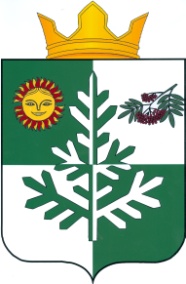 «Зеленеч» сиктовмöдчöминса Сöветот 21 октября 2021 г.№ V/02-01Глава сельского поселения «Зеленец»А.С.ЯкунинСовет сельского поселения «Зеленец»«Зеленеч» сиктовмöдчöминса Сöветот 21 октября 2021 г.№ V/02-02Глава сельского поселения «Зеленец»А.С.ЯкунинСовет сельского поселения «Зеленец»«Зеленеч» сиктовмöдчöминса Сöветот 21 октября 2021 г.№ V/02-03Глава сельского поселения «Зеленец»А.С.Якунин